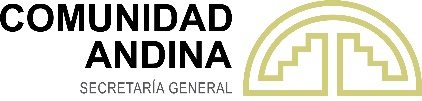 RESOLUCIÓN N° 2247 Precios de Referencia del Sistema Andino de Franjas de Precios para la segunda quincena de enero de 2022.	LA SECRETARÍA GENERAL DE LA COMUNIDAD ANDINA,	VISTOS: El artículo 29 del Acuerdo de Cartagena, las Decisiones 371, 384, 392, 402, 403, 410, 411, 413, 430, 432, 469, 470, 482, 495, 496, 497, 512, 518, 520, 579, 651, 652, 796, 805, 807 y 812 de la Comisión sobre el Sistema Andino de Franjas de Precios y la Resolución 2175 de la Secretaría General; y,	CONSIDERANDO: Que, en cumplimiento de lo establecido en el artículo 2 de la Decisión 805 y del artículo 22 de la Decisión 371, y para efectos de la aplicación de las Tablas Aduaneras publicadas en la Resolución 2175, o de efectuar los cálculos establecidos en los artículos 11, 12, 13 y 14 de la Decisión 371, la Secretaría General debe comunicar quincenalmente a los Países Miembros los Precios de Referencia del Sistema Andino de Franjas de Precios;RESUELVE:	Artículo 1.- Se fijan los siguientes Precios de Referencia del Sistema Andino de Franjas de Precios correspondientes a la  quincena de  de 2022:	Artículo 2.- Los Precios de Referencia indicados en el artículo anterior, se aplicarán a las importaciones que arriben a puertos de la Comunidad Andina entre el dieciséis y treinta y uno de enero del año dos mil veintidós. 	Artículo 3.- Los Países Miembros que apliquen el Sistema Andino de Franjas de Precios de conformidad con las Decisiones 371, 384, 392, 402, 403, 410, 411, 413, 430, 432, 469, 470, 482, 495, 496, 497, 512, 518, 520, 579, 651, 652, 796, 805, 807 y 812 podrán utilizar, para la determinación de los derechos variables adicionales o las rebajas arancelarias que correspondan a los Precios de Referencia indicados en el artículo 1, las Tablas Aduaneras publicadas en la Resolución 2175 de la Secretaría General, o podrán efectuar los cálculos que se establecen en los artículos 11, 12, 13 y 14 de la Decisión 371.	Artículo 4.- Comuníquese a los Países Miembros la presente Resolución, la cual entrará en vigor a partir de su fecha de publicación en la Gaceta Oficial del Acuerdo de Cartagena.	Dada en la ciudad de Lima, Perú, a los trece días del mes de enero del año dos mil veintidós. Jorge Hernando PedrazaSecretario GeneralNANDINAPRODUCTO MARCADORPRECIO DE REFERENCIA (USD/t)PRECIO DE REFERENCIA (USD/t)0203.29.90Carne de cerdo      2,249DOS MIL DOSCIENTOS CUARENTA Y NUEVE 0207.14.00Trozos de pollo        1,08100UN MIL OCHENTA Y UNO 0402.21.19Leche entera        3,94900TRES MIL NOVECIENTOS CUARENTA Y NUEVE 1001.19.00Trigo                407CUATROCIENTOS SIETE 1003.90.00Cebada              226DOSCIENTOS VEINTISEIS 1005.90.11Maíz amarillo         300TRESCIENTOS 1005.90.12Maíz blanco          351TRESCIENTOS CINCUENTA Y UNO 1006.30.00Arroz blanco          433CUATROCIENTOS TREINTA Y TRES 1201.90.00Soya en grano        554QUINIENTOS CINCUENTA Y CUATRO 1507.10.00Aceite crudo de soya   1,36800UN MIL TRESCIENTOS SESENTA Y OCHO 1511.10.00Aceite crudo de palma  1,36000UN MIL TRESCIENTOS SESENTA 1701.14.00Azúcar crudo         446CUATROCIENTOS CUARENTA Y SEIS 1701.99.90Azúcar blanco         526QUINIENTOS VEINTISEIS 